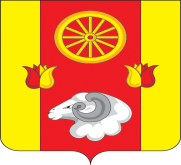 АДМИНИСТРАЦИЯКИЕВСКОГО СЕЛЬСКОГО ПОСЕЛЕНИЯПОСТАНОВЛЕНИЕОб утверждении графика дежурстваночных рейдов общественной комиссиипо работе с неблагополучными семьямии несовершеннолетними правонарушителямина 2022 год       В связи с необходимостью повышения эффективности и целенаправленной профилактической работы с семьями и несовершеннолетними, на территориях сельских поселений, в целях устранения детской безнадзорности и правонарушений среди несовершеннолетних 	ПОСТАНОВЛЯЮ1.Утвердить график дежурств ночных рейдов общественной комиссией по работе с неблагополучными семьями и несовершеннолетними правонарушителями. (Приложение № 1)2. Контроль за исполнением настоящего распоряжения оставляю за собой.Глава Администрации Киевского сельского поселения                		                               Г.Г. ГоловченкоПриложение № 1к постановлению Администрации Киевского сельского поселенияот 23.12.2021. № 96 График проведения ночных рейдов на территории Киевского сельского поселенияна 2022 годСтарший инспектор по культуре, физической культуре и спорту,молодёжной политики:                                                                                      Атаманенко Д.П23.12.2021 с. Киевка№ 96Сроки проведенияВремя проведенияСостав рабочей группыСроки исполненияЯнварь(3 рейда)С 22 ч до 24 чБосенко О.А. – учитель, Гетманский А.Г. – И.о. директора МБОУ Киевская СШ, Лобачев А.С. – участковый,  Жилин В.Г. – директор МКУК Киевский СДК, ДНД, Казаки – Гусаков А.Г. Савченко А.В.02.01.2022 г. 13.01.2022 г.  29.01.2022 г.Февраль(2 рейда)С 22 ч до 24 чБосенко О.А. – учитель, Гетманский А.Г. – И.о. директора МБОУ Киевская СШ, Лобачев А.С. – участковый,  Жилин В.Г. – директор МКУК Киевский СДК, ДНД, Казаки – Гусаков А.Г. Савченко А.В.10.02.2022 г.26.02.2022 г.Март(2 рейда)С 22 ч до 24 чБосенко О.А. – учитель, Гетманский А.Г. – И.о. директора МБОУ Киевская СШ, Лобачев А.С. – участковый,  Жилин В.Г. – директор МКУК Киевский СДК, ДНД, Казаки – Гусаков А.Г. Савченко А.В. 12.03.2022 г.  25.03.2022 г.Апрель (3рейда)С 22 ч до 24 чБосенко О.А. – учитель, Гетманский А.Г. – И.о. директора МБОУ Киевская СШ, Лобачев А.С. – участковый,  Жилин В.Г. – директор МКУК Киевский СДК, ДНД, Казаки – Гусаков А.Г. Савченко А.В.02.04.2022 г.   15.04.2022 г.30.04.2022 г.Май (2 рейда)С 22 ч до 24 чБосенко О.А. – учитель, Гетманский А.Г. – И.о. директора МБОУ Киевская СШ, Лобачев А.С. – участковый,  Жилин В.Г. – директор МКУК Киевский СДК, ДНД, Казаки – Гусаков А.Г. Савченко А.В.12.05.2022 г. 27.05.2022 г.Июнь (3 рейда)                        С 22 ч до 24 чБосенко О.А. – учитель, Гетманский А.Г. – И.о. директора МБОУ Киевская СШ, Лобачев А.С. – участковый,  Жилин В.Г. – директор МКУК Киевский СДК, ДНД, Казаки – Гусаков А.Г. Савченко А.В.03.06.2022 г. 18.06.2022 г.30.06.2022г.Июль (2 рейда)С 22 ч до 24 чБосенко О.А. – учитель, Гетманский А.Г. – И.о. директора МБОУ Киевская СШ, Лобачев А.С. – участковый,  Жилин В.Г. – директор МКУК Киевский СДК, ДНД, Казаки – Гусаков А.Г. Савченко А.В.15.07.2022 г.29.07.2022 гАвгуст (3 рейда)С 22 ч до 24 чБосенко О.А. – учитель, Гетманский А.Г. – И.о. директора МБОУ Киевская СШ, Лобачев А.С. – участковый,  Жилин В.Г. – директор МКУК Киевский СДК, ДНД, Казаки – Гусаков А.Г. Савченко А.В.06.08.2022 г.,19.08.2022 г.  31.08.2022 г.Сентябрь(2 рейда)С 22 ч до 24 чБосенко О.А. – учитель, Гетманский А.Г. – И.о. директора МБОУ Киевская СШ, Лобачев А.С. – участковый,  Жилин В.Г. – директор МКУК Киевский СДК, ДНД, Казаки – Гусаков А.Г. Савченко А.В.09.09.2022 г. 23.09.2022 г.Октябрь (2 рейда)С 22 ч до 24 чБосенко О.А. – учитель, Гетманский А.Г. – И.о. директора МБОУ Киевская СШ, Лобачев А.С. – участковый,  Жилин В.Г. – директор МКУК Киевский СДК, ДНД, Казаки – Гусаков А.Г. Савченко А.В.01.10.2022 г. 21.10.2022 г.Ноябрь (3 рейда)С 22 ч до 24 чБосенко О.А. – учитель, Гетманский А.Г. – И.о. директора МБОУ Киевская СШ, Лобачев А.С. – участковый,  Жилин В.Г. – директор МКУК Киевский СДК, ДНД, Казаки – Гусаков А.Г. Савченко А.В.01.11.2022 г. 18.11.2022 г.30.11.2022 г.Декабрь(2рейда)С 22 ч до 24 чБосенко О.А. – учитель, Гетманский А.Г. – И.о. директора МБОУ Киевская СШ, Лобачев А.С. – участковый,  Жилин В.Г. – директор МКУК Киевский СДК, ДНД, Казаки – Гусаков А.Г. Савченко А.В.10.12.2022 г. 26.12.2022 г.